Приложение 1Образец титульного листа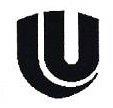 МИНИСТЕРСТВО НАУКИ И ВЫСШЕГО ОБРАЗОВАНИЯ РОССИЙСКОЙ ФЕДЕРАЦИИфедеральное государственное автономное образовательное учреждение высшего образования«Национальный исследовательский Нижегородский государственный университетим. Н.И. Лобачевского»  Институт экономики и предпринимательства                                          Конкурс учебно-исследовательских работ «Развитие социального предпринимательства»              Тема:_________________________________________                                                                                     Автор: Кузнецова Анна Сергеевна,                                                                                учащаяся 11 класса, МБОУ «Школа №1»                                                          	                                             г. Нижнего Новгорода                                                                 Научный руководитель (при наличии):                                                              2019 - 2020 уч.год.